FAMILIA PROFESIONAL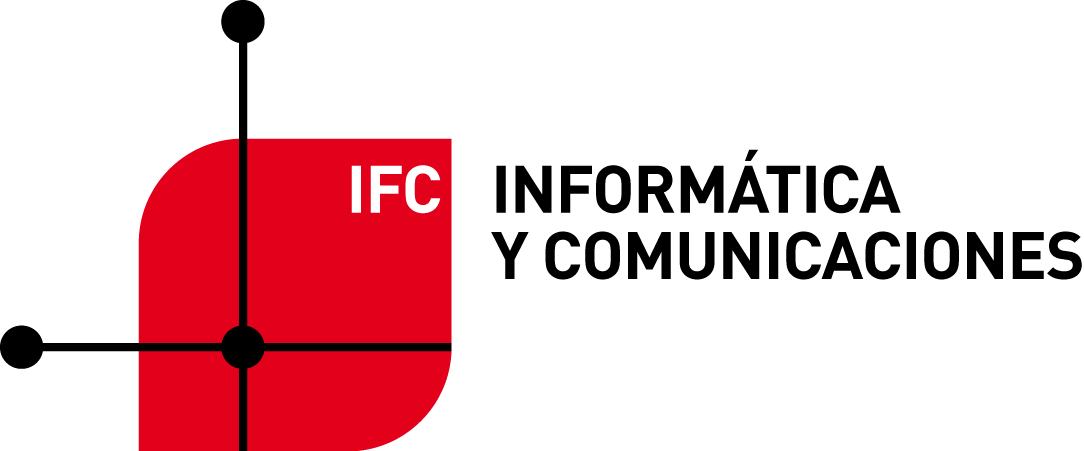 Ciclo: Sistemas Microinformáticos y RedesGrupo: SMR2Módulo: SERVICIOS EN REDEsta programación obedece al siguiente contenido: Organización, secuenciación y temporalización de los contenidos en unidades didácticasOrganización en unidades didácticas.Según el currículo el módulo que nos ocupa (0227. Servicios en red) comprende las siguientes unidades formativas:UF0227_12. Servicios de red orientados a transporte de datos.UF0227_22. Servicios de red orientados a aplicación.El módulo tiene una asignación de 126 horas, a razón de 6 horas semanales. Los contenidos y su secuenciación se muestran en la siguiente tabla:CONTENIDOS (en color negro los contenidos mínimos):Procedimientos e instrumentos de evaluaciónSe procederá de acuerdo a lo especificado en el proyecto curricular de Ciclo.	Para evaluar los conocimientos adquiridos se realizarán controles periódicos y controles globales por escrito. Estas pruebas escritas generarán la llamada "Nota de Conocimientos".	Los trabajos encargados a los alumnos para su realización generarán la llamada "Nota de  prácticas".	Una falta de asistencia del 15% del total de horas del módulo, podrá dar lugar a la suspensión de la evaluación continua. Se aplicará el art. 63 del R.R.I. para las situaciones de falta del alumnado a clase.Criterios de calificaciónSe realizarán 2 evaluaciones según la siguiente distribución: una a finales de noviembre o principios de diciembre y otra en marzo.Para aprobar una evaluación será necesario obtener una nota superior o igual a 5 según la siguiente fórmula:1 EvaluaciónN1E= 0.4 * NP + 0.3 * NT + 0.3 * NTCN1E 	Nota final primera EvaluaciónNP:	Nota exámen prácticoNT:	Nota exámen teóricoNTC:	Nota trabajo en claseLa nota del trabajo en clase es la media de todas las prácticas siendo obligatoria su presentación La nota de los exámenes será la media de los exámenes realizados.2 EvaluaciónN2E= 0.4 * NP + 0.3 * NT + 0.3 * NTCTodas las notas deberán ser superiores o iguales a 4 sobre 10 para promediarPara NP 	1.6Para NT:	1.2Para NTC:	1.2Cada exámen incluirá una o más unidades y se hará al menos una práctica por cada una de ellas.Si en alguna evaluación se realizan dos o más pruebas escritas la nota de la parte correspondiente a exámenes E será la nota media obtenida en las distintas pruebas.La nota de la parte de prácticas, NTC,  será la media aritmética de las prácticas y/o proyectos realizados. Será obligatoria la entrega de las prácticas para poder aprobar el módulo.En caso de suspender la primera o segunda evaluación, a criterio del profesor, se podrá realizar una recuperación de la parte o partes suspendidas.  La realización de estas recuperaciones estará supeditada al tiempo disponible y a la decisión del profesor. Cuando se realiza un examen de recuperación su calificación anula la nota obtenida con anterioridad.Prácticas.Se evaluarán cada una de las actividades propuestas (prácticas y / o proyecto) y se atenderá tanto a la evolución mostrada a lo largo del curso como a los resultados parciales de cada trabajo. La valoración de los ejercicios propuestos como prácticas se realizará teniendo en cuenta la adecuación, completitud y corrección de los supuestos planteados.La valoración de las  prácticas se realizará sobre 10, según el número de ejercicios y la valoración de cada uno siendo esta positiva si es correcto y la mitad si se ha demostrado esfuerzo en solucionarlo.El profesor, si en algún momento lo considera oportuno, podrá ofrecer la oportunidad de realizar algún trabajo adicional para subir nota.Nota finalLa nota final se obtendrá de la siguiente fórmula:Nota final = (N1E + N2E )/2Las notas de N1E y N2E (primera y segunda evaluación) deberán ser mayores a 4 para promediar.En caso de suspender la primera evaluación, a criterio del profesor, se podrá realizar una recuperación de la misma. La realización de un examen de segunda evaluación estará supeditada al tiempo disponible y la decisión del profesor.Prueba ordinaria de marzo y junioSe realizará una prueba examen para la que será necesario obtener una calificación de 5 o superior, para aprobar el módulo. En dicha prueba se evaluará, exclusivamente, la realización del examen. La prueba será única y general de todo el curso.Alumnos sin derecho a evaluación continuaLos alumnos que no tengan derecho a la evaluación continua, tendrán un examen final de toda la asignatura.Los alumnos que falten al 15% de horas del curso (19 horas de un total de 126) podrán perder el derecho a la evaluación continua.La nota final de la asignatura será la nota obtenida en este examen.Evaluación continua para el alumnado con contrato laboralAquellos alumnos que falten a más del 15% de las clases presenciales pero que no pierdan la evaluación continua porque han presentado al tutor de forma correcta en tiempo y forma los documentos que corroboran la coincidencia horaria entre las clases presenciales y un trabajo con contrato legal serán evaluados de forma continua de la siguiente manera:Tendrán que realizar aquellos exámenes o pruebas que determine el profesor que serán los mínimos suficientes para evaluar todos los contenidos, conceptos, procedimientos, destrezas, objetivos, competencias profesionales, resultados de aprendizaje y criterios de evaluación del módulo. 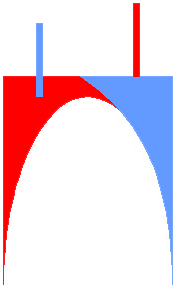 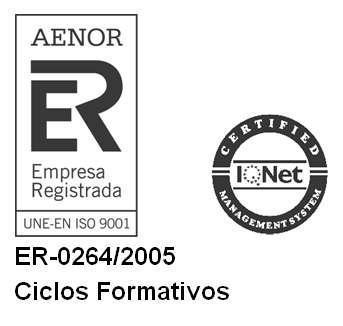 TRIMESTREUNIDAD DE TRABAJOUNIDAD DIDÁCTICAHORASPRIMER TRIMESTRE1Introducción a los servicios en red7PRIMER TRIMESTRE2Servicio de configuración dinámica de sistemas (DHCP)12PRIMER TRIMESTRE3Sistema de nombres de dominio (DNS)12PRIMER TRIMESTRE4Servicio de transferencia de archivos (FTP)12PRIMER TRIMESTRE5Servicio web (HTTP)12PRIMER TRIMESTRE5aRepaso, exámenes y pruebas8SEGUNDO TRIMESTRE6Correo electrónico12SEGUNDO TRIMESTRE7Acceso remoto12SEGUNDO TRIMESTRE8Despliegue de redes inalámbricas12SEGUNDO TRIMESTRE9Interconexión de redes privadas con públicas12SEGUNDO TRIMESTRE      9aRepaso, exámenes y pruebas10UNIDAD 0: Repaso conceptos redesUNIDAD 1: Introducción a los servicios en redAsignación de direcciones (red, primer host, ultimo host, broadcast y máscara)Tablas de enrutamientoDireccionamiento IPv4 – sin VLSM-IPv6NATUNIDAD 2: Servicio de configuración dinámica de sistemas (DHCP)Descripción servicio DHCPConfiguración e implementación en sistemasTest del servicio en equipos cliente UNIDAD 3: Sistema de nombres de dominio (DNS)Sistema de nombre de dominio (DNS)Funcionamiento del DNSEvolución del protocolo DNSDNS en sistemas Instalación en sistemas Windows y Linux-DNS DinámicoUNIDAD 4: Servicio de transferencia de archivos (FTP)Descripción del servicioInstalación y configuración en sistemasComprobación con clientesUNIDAD 5: Servicio web (HTTP)Servidores WebServicios web en sistemasServidores segurosServidores virtualesSeguridad en servidores webUNIDAD 6: Correo electrónico Arquitectura servicio de correoEstructura mensajesProtocolos de correoClientes de correoServidores de correoServicios vía webImplementación de servidor de correo en sistemasServicio de correo en google appsUNIDAD 7: Acceso RemotoCriptografía de clave pública y privadaGeneración de claves criptográficasServicio SSHServidor SSH en sistemasUso de clientes SSH UNIDAD 8: Despliegue de redes inalámbricasRedes inalámbricasEstándares de conexiónElementos de una redModos de conexiónSeguridad en redes WiFIDirecciones MACFiltrado de datosUNIDAD 9: Interconexión de redes privadas con públicasTecnologías de interconexiónRedes privadas virtualesTúneles SSHCortafuegosProxy